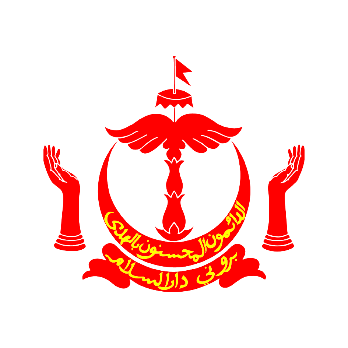 BAHAGIAN PERKEMBANGAN SUMBER TENAGA MANUSIAKEMENTERIAN PENDIDIKANNEGARA BRUNEI DARUSSALAMPEMOHONAN YANG TIDAK LENGKAP, DITERIMA LEWAT ATAU MENGANDUNGI MAKLUMAT PALSU TIDAK AKAN DILAYAN.(A) KETERANGAN DIRI PEMOHON(A) KETERANGAN DIRI PEMOHON(A) KETERANGAN DIRI PEMOHON(A) KETERANGAN DIRI PEMOHON(A) KETERANGAN DIRI PEMOHON(A) KETERANGAN DIRI PEMOHON(A) KETERANGAN DIRI PEMOHON(A) KETERANGAN DIRI PEMOHON(A) KETERANGAN DIRI PEMOHON(A) KETERANGAN DIRI PEMOHONNAMAJANTINABIL. KP (WARNA)TARIKH LAHIRUMUR SEKARANGBANGSAUGAMATARAF KELAMIN   Bujang         Kahwin               Lain-lain               ALAMAT RUMAHNO. TELEFONNO. TELEFONNO. TELEFON                   (R)ALAMAT RUMAHNO. TELEFONNO. TELEFONNO. TELEFON                                  (M)ALAMAT RUMAHEMELALAMAT RUMAHPOSKODPOSKODPOSKODTARIKH MULA BERKHIDMAT DENGAN KERAJAANTARIKH MULA BERKHIDMAT DENGAN KERAJAANTARIKH MULA BERKHIDMAT DENGAN KERAJAANTARIKH DITETAPKAN DALAM JAWATANTARIKH DITETAPKAN DALAM JAWATANTARIKH DITETAPKAN DALAM JAWATANJAWATAN SEKARANGJAWATAN SEKARANGBAHAGIANTEMPAT BERTUGAS SEKARANGTEMPAT BERTUGAS SEKARANGNO. TELEFONNO. TELEFONNO. TELEFON              (Off)TEMPAT BERTUGAS SEKARANGTEMPAT BERTUGAS SEKARANGNO. TELEFONNO. TELEFONNO. TELEFON              (Ext)TEMPAT BERTUGAS SEKARANGTEMPAT BERTUGAS SEKARANGNO. TELEFONNO. TELEFONNO. TELEFON          (Fax)TEMPAT BERTUGAS SEKARANGTEMPAT BERTUGAS SEKARANGPOSKODPOSKODPOSKODPENILAIAN PRESTASI                                                   (BAGI 3 TAHUN KEBELAKANGAN)PENILAIAN PRESTASI                                                   (BAGI 3 TAHUN KEBELAKANGAN)PENILAIAN PRESTASI                                                   (BAGI 3 TAHUN KEBELAKANGAN)TAHUN 20     TAHUN 20     TAHUN 20     TAHUN 20     TAHUN 20     TAHUN 20     TAHUN 20     PERATUSPERATUSPERATUS     %     %     %     %     %     %     %GREDGREDGREDNAMA ORANG YANG MUDAH DIHUBUNGINAMA ORANG YANG MUDAH DIHUBUNGINO. TELEFONNO. TELEFONNO. TELEFON                   (R)NAMA ORANG YANG MUDAH DIHUBUNGINAMA ORANG YANG MUDAH DIHUBUNGINO. TELEFONNO. TELEFONNO. TELEFON                   (R)NAMA ORANG YANG MUDAH DIHUBUNGINAMA ORANG YANG MUDAH DIHUBUNGINO. TELEFONNO. TELEFONNO. TELEFON                 (M)NAMA ORANG YANG MUDAH DIHUBUNGINAMA ORANG YANG MUDAH DIHUBUNGINO. TELEFONNO. TELEFONNO. TELEFON                 (M)(B) KETERANGAN KURSUS YANG DIPOHONKAN(B) KETERANGAN KURSUS YANG DIPOHONKAN(B) KETERANGAN KURSUS YANG DIPOHONKAN(B) KETERANGAN KURSUS YANG DIPOHONKAN(B) KETERANGAN KURSUS YANG DIPOHONKAN(B) KETERANGAN KURSUS YANG DIPOHONKAN(B) KETERANGAN KURSUS YANG DIPOHONKANNAMA KURSUSTEMPOH KURSUSTARIKH BERMULA:TARIKH BERAKHIR:TEMPAT BERKURSUS TAWARAN BERKURSUS sila tandakan (/)    BELUM ADA TAWARAN                   SUDAH ADA TAWARAN       BELUM ADA TAWARAN                   SUDAH ADA TAWARAN       BELUM ADA TAWARAN                   SUDAH ADA TAWARAN       BELUM ADA TAWARAN                   SUDAH ADA TAWARAN       BELUM ADA TAWARAN                   SUDAH ADA TAWARAN       BELUM ADA TAWARAN                   SUDAH ADA TAWARAN   TAWARAN BERKURSUS sila tandakan (/)    ‘CONDITIONAL’                              ‘UNCONDITIONAL’    ‘CONDITIONAL’                              ‘UNCONDITIONAL’    ‘CONDITIONAL’                              ‘UNCONDITIONAL’    ‘CONDITIONAL’                              ‘UNCONDITIONAL’    ‘CONDITIONAL’                              ‘UNCONDITIONAL’    ‘CONDITIONAL’                              ‘UNCONDITIONAL’NYATAKAN TAJUK CADANGAN 'THESIS PROPOSAL' (Jika Berkenaan)NYATAKAN TAJUK CADANGAN 'THESIS PROPOSAL' (Jika Berkenaan)NYATAKAN TAJUK CADANGAN 'THESIS PROPOSAL' (Jika Berkenaan)NYATAKAN TAJUK CADANGAN 'THESIS PROPOSAL' (Jika Berkenaan)NYATAKAN TAJUK CADANGAN 'THESIS PROPOSAL' (Jika Berkenaan)NYATAKAN TAJUK CADANGAN 'THESIS PROPOSAL' (Jika Berkenaan)NYATAKAN TAJUK CADANGAN 'THESIS PROPOSAL' (Jika Berkenaan)                                Disertakan                                                    Tidak Disertakan                                Disertakan                                                    Tidak Disertakan                                Disertakan                                                    Tidak Disertakan                                Disertakan                                                    Tidak Disertakan                                Disertakan                                                    Tidak Disertakan                                Disertakan                                                    Tidak Disertakan                                Disertakan                                                    Tidak Disertakan(C) TUGAS SEKARANG(C) TUGAS SEKARANG(C) TUGAS SEKARANG(C) TUGAS SEKARANG(C) TUGAS SEKARANG(C) TUGAS SEKARANG(C) TUGAS SEKARANGHURAIAN TUGAS DAN TANGGUNGJAWAB MENGIKUT KEUTAMAANHURAIAN TUGAS DAN TANGGUNGJAWAB MENGIKUT KEUTAMAANHURAIAN TUGAS DAN TANGGUNGJAWAB MENGIKUT KEUTAMAANHURAIAN TUGAS DAN TANGGUNGJAWAB MENGIKUT KEUTAMAANHURAIAN TUGAS DAN TANGGUNGJAWAB MENGIKUT KEUTAMAANHURAIAN TUGAS DAN TANGGUNGJAWAB MENGIKUT KEUTAMAANHURAIAN TUGAS DAN TANGGUNGJAWAB MENGIKUT KEUTAMAANHURAIAN TUGAS DAN TANGGUNGJAWAB MENGIKUT KEUTAMAANHURAIAN TUGAS DAN TANGGUNGJAWAB MENGIKUT KEUTAMAANHURAIAN TUGAS DAN TANGGUNGJAWAB MENGIKUT KEUTAMAANHURAIAN TUGAS DAN TANGGUNGJAWAB MENGIKUT KEUTAMAANHURAIAN TUGAS DAN TANGGUNGJAWAB MENGIKUT KEUTAMAANHURAIAN TUGAS DAN TANGGUNGJAWAB MENGIKUT KEUTAMAANHURAIAN TUGAS DAN TANGGUNGJAWAB MENGIKUT KEUTAMAANHURAIAN TUGAS DAN TANGGUNGJAWAB MENGIKUT KEUTAMAANHURAIAN TUGAS DAN TANGGUNGJAWAB MENGIKUT KEUTAMAAN(D) KELULUSAN AKADEMIK TERTINGGI(D) KELULUSAN AKADEMIK TERTINGGI(D) KELULUSAN AKADEMIK TERTINGGI(D) KELULUSAN AKADEMIK TERTINGGI(D) KELULUSAN AKADEMIK TERTINGGINAMA KELULUSANNAMA KELULUSANINSTITUSIINSTITUSITAHUN DIPEROLEHICLASS / GPA DIPEROLEHI                                           (Jika Berkenaan)(E) KELULUSAN YANG DIPEROLEHI (Jika ada)(E) KELULUSAN YANG DIPEROLEHI (Jika ada)(E) KELULUSAN YANG DIPEROLEHI (Jika ada)(E) KELULUSAN YANG DIPEROLEHI (Jika ada)1. DIPLOMA / SIJIL PERGURUAN / PENDIDIKAN1. DIPLOMA / SIJIL PERGURUAN / PENDIDIKAN1. DIPLOMA / SIJIL PERGURUAN / PENDIDIKAN1. DIPLOMA / SIJIL PERGURUAN / PENDIDIKANNAMA KURSUS:INSTITUSI:TAHUN BERMULA:TAHUN BERAKHIR:2. IJAZAH SARJANA MUDA2. IJAZAH SARJANA MUDA2. IJAZAH SARJANA MUDA2. IJAZAH SARJANA MUDANAMA KURSUS:INSTITUSI:TAHUN BERMULA:TAHUN BERAKHIR:3. IJAZAH SARJANA3. IJAZAH SARJANA3. IJAZAH SARJANA3. IJAZAH SARJANANAMA KURSUS:INSTITUSI:TAHUN BERMULA:TAHUN BERAKHIR:4. KELULUSAN PROFESIONAL / CHARTERED / IKHTISAZ4. KELULUSAN PROFESIONAL / CHARTERED / IKHTISAZ4. KELULUSAN PROFESIONAL / CHARTERED / IKHTISAZ4. KELULUSAN PROFESIONAL / CHARTERED / IKHTISAZNAMA KURSUS:INSTITUSI:TAHUN BERMULA:TAHUN BERAKHIR:(F) KELULUSAN TAMBAHAN(F) KELULUSAN TAMBAHAN(F) KELULUSAN TAMBAHAN(F) KELULUSAN TAMBAHANKELULUSAN IELTS YANG DIPEROLEHI DALAM TEMPOH 3 TAHUN KEBELAKANGANKELULUSAN IELTS YANG DIPEROLEHI DALAM TEMPOH 3 TAHUN KEBELAKANGANKELULUSAN IELTS YANG DIPEROLEHI DALAM TEMPOH 3 TAHUN KEBELAKANGANKELULUSAN IELTS YANG DIPEROLEHI DALAM TEMPOH 3 TAHUN KEBELAKANGANBAND DIPEROLEHI:TAHUN DIPEROLEHI:KELULUSAN TEST OF ENGLISH AS A FOREIGN LANGUAGE (TOEFL) YANG DIPEROLEHI DALAM TEMPOH 2 TAHUN KEBELAKANGANKELULUSAN TEST OF ENGLISH AS A FOREIGN LANGUAGE (TOEFL) YANG DIPEROLEHI DALAM TEMPOH 2 TAHUN KEBELAKANGANKELULUSAN TEST OF ENGLISH AS A FOREIGN LANGUAGE (TOEFL) YANG DIPEROLEHI DALAM TEMPOH 2 TAHUN KEBELAKANGANKELULUSAN TEST OF ENGLISH AS A FOREIGN LANGUAGE (TOEFL) YANG DIPEROLEHI DALAM TEMPOH 2 TAHUN KEBELAKANGANSCORE DIPEROLEHI:TAHUN DIPEROLEHI:THE CERTIFICATE FOR COMMUNICATION IN TECHNICAL ENGLISH DARI CITY AND GUILD OF LONDON INSTITUTETHE CERTIFICATE FOR COMMUNICATION IN TECHNICAL ENGLISH DARI CITY AND GUILD OF LONDON INSTITUTETHE CERTIFICATE FOR COMMUNICATION IN TECHNICAL ENGLISH DARI CITY AND GUILD OF LONDON INSTITUTETHE CERTIFICATE FOR COMMUNICATION IN TECHNICAL ENGLISH DARI CITY AND GUILD OF LONDON INSTITUTEBAND DIPEROLEHI:TAHUN DIPEROLEHI:(G) KELULUSAN AKADEMIK(G) KELULUSAN AKADEMIK(G) KELULUSAN AKADEMIK(G) KELULUSAN AKADEMIK(G) KELULUSAN AKADEMIK(G) KELULUSAN AKADEMIK(G) KELULUSAN AKADEMIK(G) KELULUSAN AKADEMIK(G) KELULUSAN AKADEMIKSUBJEKSUBJEKSUBJEKKEPUTUSAN KELULUSANKEPUTUSAN KELULUSANKEPUTUSAN KELULUSANKEPUTUSAN KELULUSANKEPUTUSAN KELULUSANKEPUTUSAN KELULUSANSUBJEKSUBJEKSUBJEKPERINGKAT BIASA ‘O’PERINGKAT BIASA ‘O’PERINGKAT BIASA ‘O’PERINGKAT TERTINGGI ‘A’PERINGKAT TERTINGGI ‘A’PERINGKAT TERTINGGI ‘A’BULAN TAHUNBAHASA MELAYUBAHASA MELAYUBAHASA MELAYUKESUSTERAAN MELAYUKESUSTERAAN MELAYUKESUSTERAAN MELAYUENGLISH LANGUAGEENGLISH LANGUAGEENGLISH LANGUAGEENGLISH AS SECOND LANGUAGEENGLISH AS SECOND LANGUAGEENGLISH AS SECOND LANGUAGEMATHEMATICSMATHEMATICSMATHEMATICSADDITIONAL MATHEMATICSADDITIONAL MATHEMATICSADDITIONAL MATHEMATICSPURE MATHEMATICSPURE MATHEMATICSPURE MATHEMATICSPHYSICSPHYSICSPHYSICSCHEMISTRYCHEMISTRYCHEMISTRYBIOLOGYBIOLOGYBIOLOGYGENERAL SCIENCEGENERAL SCIENCEGENERAL SCIENCEHISTORYHISTORYHISTORYGEOGRAPHYGEOGRAPHYGEOGRAPHYART / LUKISANART / LUKISANART / LUKISANPENGETAHUAN UGAMA ISLAMPENGETAHUAN UGAMA ISLAMPENGETAHUAN UGAMA ISLAMSYARIAHSYARIAHSYARIAHTHEOLOGY / USULUDDINTHEOLOGY / USULUDDINTHEOLOGY / USULUDDINPRINCIPLES OF ACCOUNTPRINCIPLES OF ACCOUNTPRINCIPLES OF ACCOUNTECONOMICSECONOMICSECONOMICSGENERAL PAPERGENERAL PAPERGENERAL PAPERACCOUNTINGACCOUNTINGACCOUNTINGPSYCHOLOGYPSYCHOLOGYPSYCHOLOGYSOCIOLOGYSOCIOLOGYSOCIOLOGYJUMLAH CREDIT YANG DIPEROLEHI SECARA KESELURUHAN (sila nyatakan)JUMLAH CREDIT YANG DIPEROLEHI SECARA KESELURUHAN (sila nyatakan)JUMLAH CREDIT YANG DIPEROLEHI SECARA KESELURUHAN (sila nyatakan)SAYA MENGAKUI SEGALA BUTIR-BUTIR KETERANGAN DI ATAS ADALAH BENARSAYA MENGAKUI SEGALA BUTIR-BUTIR KETERANGAN DI ATAS ADALAH BENARSAYA MENGAKUI SEGALA BUTIR-BUTIR KETERANGAN DI ATAS ADALAH BENARSAYA MENGAKUI SEGALA BUTIR-BUTIR KETERANGAN DI ATAS ADALAH BENARSAYA MENGAKUI SEGALA BUTIR-BUTIR KETERANGAN DI ATAS ADALAH BENARSAYA MENGAKUI SEGALA BUTIR-BUTIR KETERANGAN DI ATAS ADALAH BENARSAYA MENGAKUI SEGALA BUTIR-BUTIR KETERANGAN DI ATAS ADALAH BENARSAYA MENGAKUI SEGALA BUTIR-BUTIR KETERANGAN DI ATAS ADALAH BENARSAYA MENGAKUI SEGALA BUTIR-BUTIR KETERANGAN DI ATAS ADALAH BENARTARIKHTANDATANGAN PEMOHONTANDATANGAN PEMOHONTANDATANGAN PEMOHON